УТВЕРЖДЕНО:Приказом директораЧДОУ «Бакуша»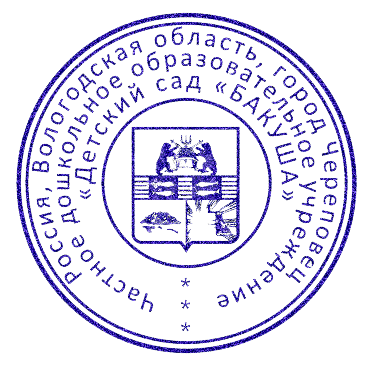     От 04.05.2018  № 25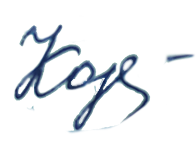 ____________Л. А. КорюкинаПОРЯДОКрасследования и учета несчастных случаев с воспитанниками  во время пребывания в ЧДОУ «Детский сад «Бакуша»Общие положенияНастоящий Порядок 	расследования и учета несчастных случаев с воспитанниками (далее- Порядок) 	во время пребывания в  организации, осуществляющей образовательную деятельность (далее -  ЧДОУ «Бакуша»), устанавливает правила проведения расследования, оформления и учета несчастных случаев, происшедших с воспитанниками, 	во время пребывания в,  ЧДОУ «Бакуша» в результате которых воспитанниками были получены повреждения здоровья (телесные повреждения (травмы), в том числе нанесенные другим лицом; острое отравление; тепловой удар; ожог; обморожение; утопление; поражение электрическим током, молнией, излучением; укусы и другие телесные повреждения, нанесенные животными и насекомыми, а также полученные в результате контакта с растениями; повреждения здоровья вследствие взрывов, аварий (в том числе в дорожно-транспортных происшествиях), разрушения зданий, сооружений и конструкций,	стихийных бедствий и других чрезвычайных обстоятельств, иные повреждения здоровья, обусловленные воздействием внешних факторов) либо повлекших смерть воспитанника (далее - несчастный случай).Расследованию и учету подлежат несчастные случаи, повлекшие за собой временную или стойкую утрату трудоспособности, здоровья в соответствии с медицинским заключением и, как следствие, освобождение от занятий не менее чем на один день, либо смерть воспитанника, если указанные несчастные случаи произошли:а) во время учебных занятий и мероприятий, связанных с освоением образовательных программ, во время установленных перерывов между учебными занятиями (мероприятиями), проводимыми как на территории и объектах -  ЧДОУ «Бакуша» так и за его пределами, в соответствии с учебным планом-  ЧДОУ «Бакуша», а также до начала и после окончания учебных занятий (мероприятий), время которых определены правилами внутреннего распорядка, графиком работы ЧДОУ «Бакуша» и иными локальными нормативными актами;б) во время учебных занятий по физической культуре в соответствии с учебным планом ЧДОУ «Бакуша»в) при проведении мероприятий в выходные, праздничные дни, если эти мероприятия организовывались и проводились непосредственно в садуг) при проведении спортивных соревнований, тренировок, оздоровительных мероприятий, экскурсий, походов и других мероприятийд) при организованном по распорядительному акту руководителя  следовании воспитанников к месту проведения учебных занятий или мероприятий и обратно на общественном или служебном транспорте, или пешком;е) при осуществлении иных действий воспитанников, обусловленных уставом  или правилами внутреннего распорядка либо совершаемых в интересах данной организации, в целях сохранения жизни и здоровья воспитанников, в том числе действий, направленных на предотвращение катастрофы, аварии или иных чрезвычайных обстоятельств либо при выполнении работ по ликвидации их последствий.О несчастном случае, происшедшим с воспитанником, пострадавшему или очевидцу несчастного случая следует известить лицо, непосредственно проводившее учебное занятие (мероприятие).Лицо, непосредственно проводившее учебное занятие (мероприятие), во время которого произошел несчастный случай с воспитанником, обязано немедленно сообщить о несчастном случае директоруДействия руководителя при несчастном случае с воспитанникомДиректор(или лицо, его замещающее), при наступлении несчастного случая обязан:а) немедленно организовать оказание первой помощи пострадавшему и, при необходимости, доставку его в медицинскую организацию;б) принять неотложные меры по предотвращению чрезвычайной ситуации, в том числе аварийной ситуации и воздействия травмирующих факторов на других лиц;в) принять меры по фиксированию до начала расследования несчастного случая обстановки, какой она была на момент происшествия (составить схемы, провести фотографирование или видеосъемку, осуществить другие мероприятия), если это не угрожает жизни и здоровью других лиц и не ведет к катастрофе, аварии или возникновению иных чрезвычайных обстоятельств;г) принять меры к устранению причин, вызвавших несчастный случай;д) проинформировать о несчастном случае с вопистанником Учредителя, а также родителей или законных представителей пострадавшего (далее — родители или законные представители);е) принять иные необходимые меры по организации и обеспечению надлежащего и своевременного расследования несчастного случая и оформлению материалов расследования.При групповом несчастном случае (происшедшем с двумя воспитанниками или более, независимо от степени тяжести полученных повреждений здоровья), несчастном случае, в результате которого	воспитанник получил тяжелые повреждения здоровья (далее — тяжелый несчастный случай) или несчастном случае со смертельным исходом руководитель обязан в течение суток с момента, как стало известно о происшедшем соответствующем несчастном случае, направить сообщение о несчастном случае ( приложение № 1 к Порядку ) (далее — сообщение) по телефону, электронной почте, а также посредством иных доступных видов связи:а) в территориальный орган Министерства внутренних дел Российской Федерации;б) родителям или законным представителям пострадавшего;в) Учредителю;Организация расследования несчастного случая с воспитанникомПри расследовании несчастного случая, в результате которого воспитанник получил легкие повреждения здоровья, руководителем  незамедлительно создается комиссия по расследованию несчастного случая в составе не менее трех человек.В состав комиссии в обязательном порядке включаются:специалист по охране труда или лицо, на которое руководителем организации, осуществляющей образовательную деятельность, возложены обязанности специалиста по охране труда, прошедшее обучение по вопросам охраны труда (далее — представитель организации);представитель выборного органа первичной профсоюзной организации обучающихся (при наличии) и (или) иного представительного органа обучающихся образовательной организации.Лица, непосредственно проводившие учебные занятия (мероприятия) и (или) осуществлявшие руководство за безопасным проведением данных учебных занятий (мероприятий), во время которых произошел несчастный случай с воспитанником, в состав комиссии не включаются.Расследование проводится комиссией в течение трех календарных дней с момента происшествия.При расследовании группового несчастного случая, тяжелого несчастного случая, либо несчастного случая со смертельным исходом, комиссия по расследованию несчастного случая создается Учредителем незамедлительно.Состав комиссии утверждается распорядительным актом Учредителя.Комиссию возглавляет руководитель УчредителяЛица, непосредственно проводившие учебные занятия (мероприятия) и (или) осуществлявшие руководство за безопасным проведением данных учебных занятий (мероприятий), во время которых произошел несчастный случай с воспитанником, в состав комиссии не включаются.Расследование проводится комиссией в течение пятнадцати календарных дней с момента происшествия.О несчастном случае (в том числе групповом), который по прошествии времени перешел в категорию тяжелого несчастного случая или несчастного случая со смертельным исходом, руководитель  в течение трех суток после получения информации о последствиях несчастного случая направляет сообщение:а) Учредителю;б) в территориальный орган Министерства внутренних дел Российской Федерации;Несчастный случай, о котором не было своевременно сообщено руководителю  или в результате которого утрата здоровья у воспитанника наступила не сразу, расследуется комиссией по расследованию несчастного случая в соответствии с квалификацией несчастного случая согласно Порядку по заявлению совершеннолетнего пострадавшего (его законного представителя или иного доверенного лица), родителей (законного представителя) несовершеннолетнего пострадавшего в течение одного месяца со дня поступления указанного заявления в организацию, осуществляющую образовательную деятельность.Срок подачи заявления не ограничен.Каждый родитель (законный представитель) несовершеннолетнего пострадавшего имеют право на личное участие в расследовании несчастного случая (без включения в состав комиссии), а также на ознакомление с материалами расследования несчастного случая.Порядок работы комиссий при расследовании несчастного случая с воспитанникомКомиссия по расследованию несчастного случая обязана:а) получить письменное объяснение от пострадавшего (по возможности), должностного лица, проводившего учебное занятие (мероприятие), во время которого произошел несчастный случай, лица, на которое было возложено обеспечение соблюдения безопасных условий проведения учебного занятия или мероприятия;б) составить протокол опроса очевидцев несчастного случая, должностного лица, проводившего учебное занятие (мероприятие)  ( приложение № 2 к Порядку);в) запросить в медицинской организации медицинское заключение о характере полученных повреждений здоровья в результате несчастного случая и степени их тяжести (далее — медицинское заключение) или заключение о причине смерти;г) составить протокол осмотра места несчастного случая (приложение № 3 к Порядку), схему места несчастного случая, произвести, по возможности, фотографирование или видеосъемку;д) изучить документы, характеризующие условия осуществления образовательной деятельности, проводимого учебного занятия (мероприятия);е) сделать выписки из журнала регистрации инструктажа в соответствии с локальными нормативными актами,  предписаний органов государственного контроля и общественного контроля (надзора),  и касающихся предмета расследования, изучить состояние выполнения предписаний об устранении допущенных нарушений;ж) ознакомиться с инструкциями, положениями, приказами и другими актами, устанавливающими меры, обеспечивающие безопасные условия проведения образовательной деятельности, и ответственных за это лиц;з) составить акт о расследовании несчастного случая с воспитанником (приложении № 4 к Порядку). По требованию комиссии руководитель организации, в которой произошел несчастный случай с воспитанником, в необходимых для проведения расследования случаях, за счет средств организации, осуществляющей образовательную деятельность, обеспечивает получение от компетентных органов экспертного заключения по результатам:технической экспертизы (транспортного средства, элементов и конструкций здания, спортивного и иного инвентаря, электроприборов и оборудования, проектной документации и другого);медицинской экспертизы;экспертизы качества медицинской помощи;ветеринарно-санитарной экспертизы;или иной необходимой для расследования экспертизы.Медицинская организация, в которую доставлен (или обратился самостоятельно) пострадавший в результате несчастного случая, произошедшего во время пребывания  обязана по запросу руководителя выдать медицинское заключение или заключение о причине смерти.Материалы расследования несчастного случая с воспитанником включают:а)	распорядительный акт о создании комиссии по расследованию несчастного случая;б)	письменное объяснение от пострадавшего (по возможности);в)	протокол опроса очевидцев несчастного случая, должностного лица, проводившего учебное занятие (мероприятие);г)	планы, эскизы, схемы, протокол осмотра и описания места несчастного случая, при необходимости фото- и видеоматериалы;д)	информацию о проведенных мероприятиях по предупреждению травматизма с пострадавшим;е)	экспертные заключения специалистов, результаты технических расчетов, лабораторных исследований и испытаний (при необходимости);ж)	медицинское заключение или заключение о причине смерти (в случае их представления лицами, имеющими право на их получение);з)	выписки из инструкций, положений, приказов и других актов, устанавливающих меры, обеспечивающие безопасные условия проведения образовательной деятельности и ответственных за это лиц;и)	другие документы по усмотрению комиссии.Акт о расследовании несчастного случая с воспитанником составляется в трех экземплярах и не позднее трех рабочих дней после завершения расследования утверждается руководителем  и заверяется печатью .Первый экземпляр акта о расследовании несчастного случая с воспитанником выдается совершеннолетнему пострадавшему (его законному представителю или иному доверенному лицу), родителям (законному представителю) несовершеннолетнего пострадавшего.Второй экземпляр акта о расследовании несчастного случая с воспитанником вместе с материалами расследования хранится в ЧДОУ «Детский сад «Бакуша» в течение сорока пяти лет.Третий экземпляр акта о расследовании несчастного случая с воспитанником вместе с копиями материалов расследования направляется Учредителю.Акт о расследовании группового несчастного случая, тяжелого несчастного случая либо несчастного случая со смертельным исходом с воспитанником составляется в двух экземплярах.Первый экземпляр акта о расследовании группового несчастного случая, тяжелого несчастного случая либо несчастного случая со смертельным исходом с воспитанником вместе с материалами расследования хранится у Учредителя.Второй экземпляр акта о расследовании группового несчастного случая, тяжелого несчастного случая либо несчастного случая со смертельным исходом с воспитанником с копиями материалов расследования хранится  в которой произошел групповой несчастный случай либо несчастный случай со смертельным исходом в течение сорока пяти лет.Копии акта о расследовании группового несчастного случая, тяжелого несчастного случая либо несчастного случая со смертельным исходом с воспитанником в течение трех рабочих дней после его регистрации направляются:а)	родителям (законному представителю) несовершеннолетнего пострадавшего;б)	органам местного самоуправления;в)	в Министерство образования и науки Российской Федерации (по запросу) ;г)	в территориальный орган Министерства внутренних дел (с приложением копий материалов расследования);Документы по расследованию каждого несчастного случая с воспитанником, оформляемые согласно настоящему Порядку, составляются на русском языке . В соответствии с настоящим Порядком и по решению комиссии, созданной по расследованию несчастных случаев, в соответствии с квалификацией несчастного случая в зависимости от конкретных обстоятельств могут квалифицироваться как несчастные случаи, не связанные с образовательной деятельностью: несчастный случай, повлекший смерть воспитанника вследствие общего заболевания или самоубийства, подтвержденного медицинскими организациями и следственными органами;2 За исключением случаев, когда учредителем организации, осуществляющей образовательную деятельность, является Министерство образования и науки Российской Федерации.несчастный случай, повлекший смерть воспитанника, единственной причиной которой (по заключению медицинской организации) явилось алкогольное, наркотическое или токсическое отравление воспитанника;несчастный случай, происшедший при совершении воспитанником действий, квалифицированных правоохранительными органами как преступление.Акт о расследовании несчастного случая, не связанного с образовательной деятельностью, в зависимости от квалификации несчастного случая составляется по образцам, приведенным в приложениях № 4, № 5 к Порядку, в двух экземплярах.Первый экземпляр акта о расследовании несчастного случая, не связанного с образовательной деятельностью, выдается на руки родителям (законному представителю) несовершеннолетнего пострадавшего.Второй экземпляр акта о расследовании несчастного случая, не связанного с образовательной деятельностью, вместе с материалами расследования хранится в МАДОУ «Детский сад № 33» в течение сорока пяти лет.При этом количество выдаваемых экземпляров зависит от числа пострадавших.Несчастные случаи, квалифицированные комиссией как не связанные с образовательной деятельностью, также фиксируются в журнале регистрации.Руководитель или Учредитель, создавшие комиссии по расследованию несчастных случаев обязаны своевременно расследовать и учитывать несчастные случаи с воспитанниками, разрабатывать и реализовывать мероприятия по их предупреждению.Учет несчастных случаев с воспитанниками и принятие мер по устранению причин несчастного случая осуществляет руководитель путем фиксации в журнале регистрации несчастных случаев с воспитанником.Разногласия, возникшие между родителем (законным представителем) несовершеннолетнего пострадавшего и комиссией, созданной по расследованию несчастных случаев в соответствии с квалификацией несчастного случая по итогам расследования несчастного случая с воспитанником, а также в случае отказа руководителя ЧДОУ «Детский сад «Бакуша» проводить расследование несчастного случая с воспитанником во время его пребывания в саду рассматриваются в судебном порядке.Приложение № 1  к Порядку расследования и учета несчастных случаев с воспитанниками  во время пребывания в ЧДОУ «Детский сад «Бакуша»Сообщение о несчастном случаеНаименование организации, осуществляющей образовательную деятельность, адрес, телефон, факс, адрес электронной почты, наименование учредителя, в ведении которого находится организация, осуществляющая образовательную деятельность.Дата, время (местное), место несчастного случая, проводимое учебное занятие (мероприятие) и краткое описание обстоятельств, при которых произошел несчастный случай, классификация несчастного случая.Число пострадавших, в том числе погибших (если таковые имеются).Фамилия, имя, отчество (при наличии), год рождения пострадавшего (пострадавших), в том числе погибшего (погибших).Характер полученных повреждений здоровья (при групповых несчастных случаях указывается для каждого пострадавшего отдельно).Фамилия, имя, отчество (при наличии), занимаемая должность передавшего сообщение, дата и время (местное) сообщения.Фамилия, имя, отчество (при наличии), занимаемая должность принявшего сообщение, дата и время (местное) получения сообщения.Приложение № 2 к Порядку расследования и учета несчастных случаев с воспитанниками  во время пребывания в ЧДОУ «Детский сад «Бакуша»ПРОТОКОЛопроса очевидца несчастного случая, должностного лица, проводившего учебное занятие 	                                                                    "__"____2 0	__ г.(место составления протокола)Опрос начат в ___ час.__мин.Опрос окончен в ___ час.__мин.Комиссией в составе:Председателя комиссии по расследованию несчастного случая с воспитанником _________________________________________________________________________________/членов/	____________________________________________________________________________	,(фамилия, имя, отчество (при наличии) членов комиссии организацииУтвержденной приказом___________________№_______ 	от	,(указываются реквизиты распорядительного акта)____________________________________________________________________________________(должность, фамилия, имя, отчество (при наличии), председателя комиссии /членакомиссии/, производившего опрос)в помещении_________________________________________________________произведен опрос(указать место проведения опроса)очевидца несчастного случая, должностного лица организации) (нужное подчеркнуть)фамилия, имя, отчество (при наличии)	дата рождения	место рождения <*>	место жительства и (или) регистрации <*> ___________________________________________________________________________________  телефон <*>______________________________________________место работы или учебы <*>_______________________________________________________должность <*>	____________________________________________________________	Иные лица, участвовавшие в опросе____________________________________________________________________________________ ____________________________________________________________________________________(подпи, фамилия, имя, отчество (при наличии) опрашиваемого)иные данные о личности опрашиваемого По существу несчастного случая,происшедшего	" 	" ________20___г.____________________________________________________________________________________	 (фамилия, имя, отчество (при наличии) пострадавшего)могу сообщить следующее:____________________________________________________________________________________________________________________________________________________________________________________________________________________________________________________________ (излагаются обстоятельства, при которых произошел несчастный случай, и информация опрашиваемого, а также поставленные перед ним вопросы и ответы на них)____________________________ (подпись, фамилия, имя, отчество (при наличии) опрашиваемого, дата)____________________________(подпись, фамилия, имя, отчество (при наличии) лица, проводившего опрос, дата)____________________________(подписи, фамилии, имена, отчества (при наличии) иных лиц, участвовавших в опросе, дата)С настоящим протоколом ознакомлен ___________________________________________________(подпись, фамилия, имя, отчество (при наличии) опрашиваемого, дата)Протокол прочитан вслух	_________________________________________________подпись, фамилия, имя, отчество (при наличии) лица, проводившего опрос, дата)Замечания к протоколу________________________________________________________________(содержание замечаний либо указание на их отсутствие)Протокол опроса составлен ___________________________________________________________ 	(должность, фамилия, имя, отчество (при наличии) председателя комиссии или иного лица, проводившего опрос, подпись, дата)<*> Заполняется при наличии таких данных.риложение № 3 к Порядку расследования и учета несчастных случаев с воспитанниками  во время пребывания в ЧДОУ «Детский сад Бакуша»ПРОТОКОЛосмотра места несчастного случая____________________________________________________________________________________(фамилия, имя, отчество (при наличии) пострадавшего)	 "	” 	 20	 г.(место составления)Осмотр начат в   час. __  мин.__Осмотр окончен в   час. __   мин. __Комиссией в составе:Председателя комиссии по расследованию несчастного случая ____________________________________________________________________________________(фамилия, имя, отчество (при наличии) руководителя организации/ учредитель/ членов/	,(фамилия, имя, отчество (при наличии) членов комиссии организации, осуществляющей образовательную деятельность)Утвержденной приказом	,(указываются реквизиты распорядительного акта)произведен осмотр места несчастного случая, происшедшего _______________________________(указывается дата несчастного случая)в 						(указывается наименование организации, осуществляющей образовательную деятельность) _______________________________________________________________________________________________________________(указывается учредитель, в ведении которого находится организация)с 	(фамилия, имя, отчество (при наличии), пострадавшего)Осмотр проводился в присутствии 	(фамилия, имя, отчество (при наличии), других лиц,________________________________________________________________________________________________________________участвовавших в осмотре, другие члены комиссии по расследованиюнесчастного случая с воспитанниками , законный представитель пострадавшего)В ходе осмотра установлено:Обстановка и состояние места несчастного случая на момент осмотра __________________________________________________________________________________________________________(изменилась или нет по свидетельству пострадавшего или очевидцев несчастного случая, краткое изложение существа изменений)Описание места, где произошел несчастный случай 	__________________________ (точное место несчастного случая, тип (марка), вид оборудования, средства обучения.)Описание части оборудования (постройки, сооружения), материала, инструмента, приспособления и других предметов, которыми были причинены повреждения (травма) <*> ___________________(указать конкретно их наличие и состояние)Наличие и состояние защитных ограждений и других средств безопасности<*>		(блокировок, средств сигнализации, защитных экранов, кожухов, заземлений/занулений, изоляции проводов.)Наличие и состояние средств индивидуальной защиты, которыми пользовался пострадавший <*>_______________________________________________________________________________(наличие средств индивидуальной защиты, защитной экипировки, их соответствие нормативным требованиям)Наличие общеобменной и местной вентиляции и ее состояние <*>Состояние освещенности и температуры <*> 				                                                                                   (наличие приборов освещения и обогрева помещений и их состояние)В ходе осмотра проводилось 	(фотографирование, видеосъемка, прочее.)С места происшествия изъяты <*>: 	(перечень и индивидуальные характеристики изъятых предметов)К протоколу осмотра прилагаются:____________________________________________________________________________________(схема места несчастного случая, фотографии, видеосъемка)Содержание заявлений, поступивших перед началом, в ходе, либо по окончании осмотра от участвующих в осмотре лиц <*> 	С настоящим протоколом ознакомлены________________________________________________________________________________________________________________________________________________________________________(подписи, фамилии, имена, отчества (при наличии) участвовавших в осмотре лиц, дата) Замечания к протоколу__________________________________________________________________________________(содержание замечаний либо указание на их отсутствие) Протокол составлен_____________________________________________________________________________________(должность, фамилия, имя, отчество (при наличии) председателя (члена) комиссии по расследованию несчастного случая с лицом, проходящим учебное занятие, проводившего осмотр)__________________________________________________________________________________(подпись, дата)*> Заполняется при наличии таких данных.Приложение № 4 к Порядку расследования и учета несчастных случаев с воспитанниками  во время пребывания в ЧДОУ «Детский сад № Бакуша»АКТ N __о расследовании несчастного случая с воспитанникомДата и время несчастного случая________________________________________________                                                                             (час, число, месяц, год)Организация, осуществляющая образовательную деятельность: ________________________________________________________________________________________________________ ________________________________________________________________________________________________________	 Комиссия по расследованию несчастного случая с воспитанниками в составе:Председателя комиссии:_______________________________________________________________________________________(фамилия, имя, отчество (при наличии) руководителя организации)/ членов/	___________________________________________________________________________________________(фамилия, имя, отчество (при наличии), занимаемая должность, место работыСведения о пострадавшем:фамилия, имя, отчество (при наличии) 	пол (мужской, женский) 	дата рождения 		группа	Фамилия, имя, отчество (при наличии), должность лица, проводившего учебное занятие или мероприятие или ответственного за проведение мероприятия, во время которого произошел несчастный случай________________________________________________________________________________________Сведения о проведенных мероприятиях по предупреждению травматизма с пострадавшим________________________________________________________________________________________________________________________________________________________________________________Место несчастного случая________________________________________________________________________________________(краткое описание места несчастного случая с указанием опасных и (или) вредных факторов со ссылкой на сведения, содержащиеся в акте смотра места несчастного случая, оборудования, использование которого привело к несчастному случаю(наименование, тип, марка, год выпуска, организация-изготовитель) (при наличии)Обстоятельства несчастного случая ________________________________________________________________________________________________________________________________________________________________________________краткое изложение обстоятельств, предшествовавших несчастному случаю, описание событий и действий пострадавшего и других лиц, связанных с несчастным случаем, и другие сведения, установленные в ходе расследования)Характер полученных повреждений здоровья		(на основании медицинского заключения)Очевидцы несчастного случая ______________________________________________________________________________(фамилия, имя, отчество (при наличии)Причины несчастного случая______________________________________________________________________________(указать основную и сопутствующие причины несчастного случая)Несчастный случай 	_________________ с образовательной деятельностью.(связан/не связан - указывается соответствующее)Лица, допустившие нарушения законодательных и иных нормативных правовых и локальных актов, явившихся причинами несчастного случая:________________________________________________________________________________________(фамилии, имена, отчества (при наличии), должности (профессии) с указанием статей, и локальных нормативных актов, пунктов законодательных, иных нормативных правовых предусматривающих их ответственность за нарушения, явившиеся причинами несчастного случая, указанными в пункте 12 настоящего акта)15. Мероприятия по устранению причин несчастного случаяПредседатель комиссииЧлены комиссии:Приложение № 5 к Порядку расследования и учета несчастных случаев с воспитанниками  во время пребывания в ЧДОУ «Детский сад Бакуша»АКТ N__о расследовании группового несчастного случая, тяжелого несчастного случаялибо несчастного случая со смертельным исходом с воспитанникомРасследование_____________________________________________________	 несчастного случая,(группового, тяжелого, со смертельным исходом)Происшедшего __________________________________________________________________________(дата и время несчастного случая)________________________________________________________________________________________(указывается наименование организации, осуществляющею образовательную деятельность) ________________________________________________________________________________________(указывается учредитель, в ведении которого находится организация, осуществляющая образовательную деятельность)_________________________________________________________________________________________________________(должность, фамилия, имя, отчество (при наличии) руководителя)проведено в период с "	" 	 20	 г. по "	" 	 20 г.Комиссия по расследованию несчастного случая в составе:Председателя комиссии:________________________________________________________________________________________(фамилия, имя, отчество (при наличии) руководителя организации)/членов/	(фамилия, имя, отчество (при наличии), занимаемая должность, место работыс участием 	(фамилия, имя, отчество (при наличии), занимаемая должность, место работы)Сведения о пострадавшем (пострадавших) 			фамилия, имя, отчество (при наличии) 			пол (мужской, женский) 	дата рождения 	группа	Фамилия, имя, отчество (при наличии), должность лица, непосредственно проводившегоучебное занятие или мероприятие мероприятия, во время которого произошел несчастный случай Сведения о проведенных мероприятиях по предупреждению травматизма с пострадавшим________________________________________________________________________________________Место несчастного случая______________________________________________________________________________________ ( краткое описание места несчастного случая ( аудитория, прочее с указанием опасных и (или) вредных факторов со ссылкой на сведения, содержащиеся в акте осмотра места несчастного случая, оборудования, использование которого привело к несчастному случаю (наименование, тип, марка, год выпуска, организация-изготовитель) (при наличии)5. Обстоятельства несчастного случая ________________________________________________________________________________________________________________________________________________________________________________(краткое изложение обстоятельств, предшествовавших несчастному случаю, описание событий и действий пострадавшего и других лиц, связанных с несчастным случаем, и другие сведения, установленные в ходе расследования)6.  Характер полученных повреждений здоровья ______________________________________________(на основании медицинского заключения)7. Причины несчастного случая ________________________________________________________________________________________________________________________________________________________________________________(указать основную и сопутствующие причины несчастного случая со ссылками на нарушенные требования законодательных и иных нормативных правовых актов, локальных нормативных актов)Лица, ответственные за допущенные нарушения законодательных и иных нормативных правовых и локальных нормативных актов, явившихся причинами несчастного случая:________________________________________________________________________________________________________________________________________________________________________________(фамилия, имя, отчество (при наличии), должность (профессия) лиц с указанием статей, пунктов законодательных, иных нормативных правовых и локальных нормативных актов, предусматривающих ответственность за нарушения, явившиеся причинами несчастного случая, указанными в пункте 7 настоящего акта)Несчастный случай _____________________________________с образовательной деятельностью.(связан/не связан - указывается соответствующее)Учет несчастного случая 	(указывается наименование организации (фамилия, имя, отчество (при наличии), руководителя организации), где подлежит учету и несчастный случай)Мероприятия по устранению причин несчастного случая12. Прилагаемые материалы расследования:_______________________________________________________________________________________ (перечислить прилагаемые к акту материалы расследования)Председатель комиссии ________________________________________________________	__________(подпись, расшифровка подписи)                                                             (дата)Члены комиссии:                                       ________________________________________________________	__________(подпись, расшифровка подписи)                                                             (дата)                                      ________________________________________________________	__________(подпись, расшифровка подписи)                                                             (дата)                                      ________________________________________________________	__________                                        (подпись, расшифровка подписи)                                                             (дата)Акт в 	 экз. составлен "	" 	 20	 г.Приложение № 6к Порядку расследования и учета несчастных случаев с воспитанниками  во время пребывания в ЧДОУ «Детский сад Бакуша»ЖУРНАЛ РЕГИСТРАЦИИ НЕСЧАСТНЫХ СЛУЧАЕВ С ВОСПИТАННИКАМИ В ЧДОУ» ДЕТСКИЙ САД «БАКУША»*В графе 6 указывается вид происшествия, вследствие которого обучающийся получил травму: падение, в том числе на лестничном марше, площадке, в классе, с высоты собственного роста; вследствие столкновения с другим обучающимся, с предметом; нанесение телесных повреждений другим лицом; удар о металлический предмет; удар рукой (ногой) о стену (парту, стол); воздействие вращающегося предмета (летящего, брошенного); поражение электрическим током, воздействие острым (колющим) предметом; повреждения, полученные при дорожно-транспортном происшествии и прочее.Приложение 7к Порядку расследования и учета несчастных случаев Nп/пНаименованиемероприятияСрок исполненияИсполнительОтметка о выполнении(подпись,расшифровкаподписи)(дата) (подпись,расшифровкаподписи)(дата)(подпись,расшифровкаподписи)(дата)(подпись,расшифровкаподписи)(дата)Акт в___ экз.составлен«____»______20___г.Nп /пНаименование мероприятияСрок исполненияИсполнительОтметка о выполнении№ппДата время происшед-шего несчаст-ного случаяФамилия Имя Отчество, дата и год рождения пострадав-шегогруппаМесто несчаст-ного случаяВид проис-шествияКраткие обстоятельст-ва и причины несчастного случая№ и дата состав-ления актаКоличество дней нетрудос-пособности в связи с несчаст-ным случаем. Диагноз по справкеПоследствия несчастного случаяПоследствия несчастного случаяПоследствия несчастного случаяПринятые меры по устранению причин несчастного случая№ппДата время происшед-шего несчаст-ного случаяФамилия Имя Отчество, дата и год рождения пострадав-шегогруппаМесто несчаст-ного случаяВид проис-шествияКраткие обстоятельст-ва и причины несчастного случая№ и дата состав-ления актаКоличество дней нетрудос-пособности в связи с несчаст-ным случаем. Диагноз по справкеВыз-Доро-велУстнов-лена инвалид-ность I, II или III группы/ категория «ребенок-инвалид»Смер-Тель-ный исходПринятые меры по устранению причин несчастного случая12345678910111213Отчетность - годоваяОтчетность - годоваяОтчетность - годоваяКому представляется_____________________________________(наименование, адрес получателя)_____________________________________(наименование, адрес получателя)Статистическую отчетность представляют федеральные органы исполнительной власти; органы исполнительной власти субъектов Российской Федерации, осуществляющие государственное управление в сфере образования; организации, осуществляющие образовательную деятельность:Статистическую отчетность представляют федеральные органы исполнительной власти; органы исполнительной власти субъектов Российской Федерации, осуществляющие государственное управление в сфере образования; организации, осуществляющие образовательную деятельность:Сроки представления1. Организации, осуществляющие образовательную деятельность - учредителю1. Организации, осуществляющие образовательную деятельность - учредителюдо 20 января2. Учредители частных организаций, осуществляющих образовательную деятельность, и органы местного самоуправления, осуществляющие управление в сфере образования - в орган государственной власти субъекта Российской Федерации, осуществляющий государственное управление в сфере образования2. Учредители частных организаций, осуществляющих образовательную деятельность, и органы местного самоуправления, осуществляющие управление в сфере образования - в орган государственной власти субъекта Российской Федерации, осуществляющий государственное управление в сфере образованиядо 30 января3. Органы государственной власти субъектов Российской Федерации, осуществляющие государственное управление в сфере образования - в Министерство образования и науки Российской Федерации3. Органы государственной власти субъектов Российской Федерации, осуществляющие государственное управление в сфере образования - в Министерство образования и науки Российской Федерациидо 1 марта4. Федеральные органы исполнительной власти, имеющие в своем ведении организации, осуществляющие образовательную деятельность - в Министерство образования и науки Российской Федерации4. Федеральные органы исполнительной власти, имеющие в своем ведении организации, осуществляющие образовательную деятельность - в Министерство образования и науки Российской Федерациидо 1 мартаНаименованиеотчитывающейся организацииМинистерствоОрган государственной власти субъектов Российской Федерации, осуществляющий государственное управление в сфере образованияПочтовый адрес